  MADONAS NOVADA PAŠVALDĪBA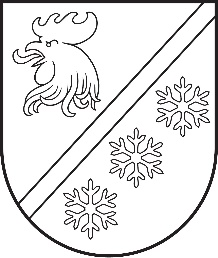 Reģ. Nr. 90000054572Saieta laukums 1, Madona, Madonas novads, LV-4801 t. 64860090, e-pasts: pasts@madona.lv ___________________________________________________________________________MADONAS NOVADA PAŠVALDĪBAS DOMESLĒMUMSMadonā2024. gada 31. janvārī						        	     		        Nr. 18								                  (protokols Nr. 2, 17. p.)Par dzīvokļu īpašumu nostiprināšanu zemesgrāmatāLai veiktu domājamās daļas atbilstoši sava dzīvokļa īpašumam izpirkšanu no zemes īpašnieka saskaņā ar Piespiedu dalītā īpašuma privatizētajās daudzdzīvokļu mājās izbeigšanas likumu, ir nepieciešama pašvaldības dzīvokļu reģistrēšana zemesgrāmatā uz Madonas novada pašvaldības vārda. Dzīvoklis ir ierakstāms zemesgrāmatā kā patstāvīgs īpašuma objekts saskaņā ar “Dzīvokļa īpašuma likuma” 8. panta pirmo daļu – dzīvokļa īpašnieks ir persona, kas ieguvusi dzīvokļa īpašumu un īpašuma tiesības nostiprinājusi zemesgrāmatā. Pamatojoties uz Pašvaldību likuma 10. panta pirmās daļas 16. punktu, ņemot vērā 17.01.2024. Uzņēmējdarbības, teritoriālo un vides jautājumu komitejas atzinumu, atklāti balsojot: PAR – 15 (Agris Lungevičs, Aigars Šķēls, Aivis Masaļskis, Andris Dombrovskis, Andris Sakne, Artūrs Čačka, Arvīds Greidiņš, Gatis Teilis, Gunārs Ikaunieks, Guntis Klikučs, Iveta Peilāne, Kaspars Udrass, Māris Olte, Valda Kļaviņa, Zigfrīds Gora), PRET – NAV, ATTURAS – NAV, Madonas novada pašvaldības dome NOLEMJ:Nostiprināt zemesgrāmatā uz Madonas novada pašvaldības vārda kā patstāvīgu īpašuma objektu sekojošus dzīvokļu īpašumus:Raiņa iela 39- 49, Madona, Madonas novads.Raiņa iela 39-58, Madona, Madonas novads.Raiņa iela 39-11, Madona, Madonas novads.Raiņa iela 23-5, Madona, Madonas novads.Raiņa iela 23-40, Madona, Madonas novads.Raiņa iela 25A-28, Madona, Madonas novads.Raiņa iela 25A-39, Madona, Madonas novads.Poruka iela 3-4, Madona, Madonas novads.Saules iela 34B-10, Madona, Madonas novads.Saules iela 24A-21, Madona, Madonas novads.Priežu iela 13-10, Madona, Madonas novads.   Valdemāra bulvāris 14-2, Madona, Madonas novads.Valdemāra bulvāris 14-33, Madona, Madonas novads. Avotu iela 2A-2, Madona, Madonas novads.Avotu iela 2-4, Madona, Madonas novads.Avotu iela 2-2, Madona, Madonas novads.Augu iela 24-14, Madona, Madonas novads.Rūpniecības iela 18D-18, Madona, Madonas novads. Lauku iela 2-17, Madona, Madonas novads. Ozolu iela 14-8, Lubāna, Madonas novads.Ozolu iela 14-14, Lubāna, Madonas novads.Ozolu iela 14-25, Lubāna, Madonas novads.Ozolu iela 14-34, Lubāna, Madonas novads.Ozolu iela 14-42, Lubāna, Madonas novads. Krasta iela 6-2, Cesvaine, Madonas novads.                                                                                                         Domes priekšsēdētājs					             A. Lungevičs	Semjonova 27333721